Tekuteku JApAnese study matetalk about your cityCheck! り - vehiclethe time it takes to travel to JapanCHECK時間（じかん） : hours , 分(ふん) : minutes※1.5h  : 1時間半（いちじかん　はん）CHECK例) 日本 → ハワイ（6時間）　→　日本　から　ハワイ　まで　　で　6時間(じかん) です。わたしの国　→　日本 (      )タイムズスクエア　→　の　 （　　　）ニューヨーク　→　ロスアンゼルス (       )　→　　(       )　の – Today’s conversationAsk About Hometownマルコ : すずきさん、　から　　まで　どのくらい　ですか。すずき : そうですね。　で　　くらい　です。マルコ: そうですか。　は　どうですか。すずき : で　1　くらい　です。マルコ : へえ。すずき : それから、　で　6です。マルコ : そうですか。それは　　ですね。すずき : そうですか。＊～はどうですか？ : How about ~ ？* : hard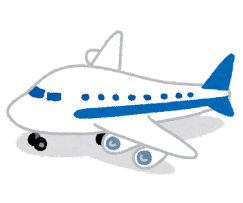 ＿＿＿＿＿＿＿＿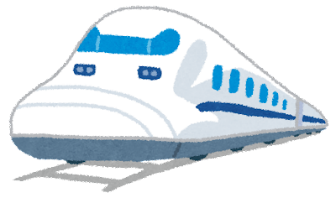 ＿＿＿＿＿＿＿＿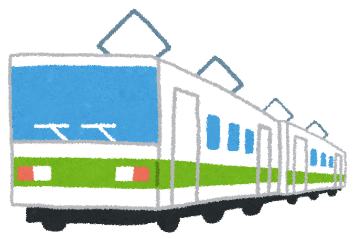 ＿＿＿＿＿＿＿＿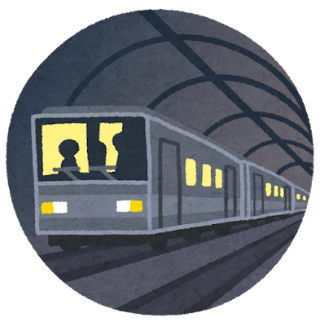 ＿＿＿＿＿＿＿＿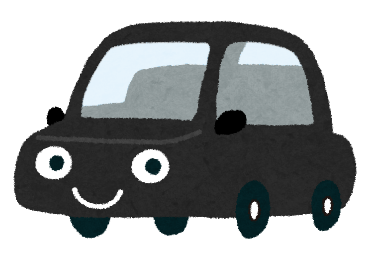 ＿＿＿＿＿＿＿＿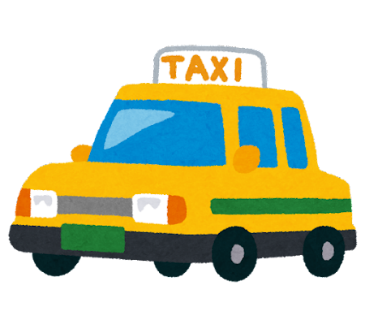 ＿＿＿＿＿＿＿＿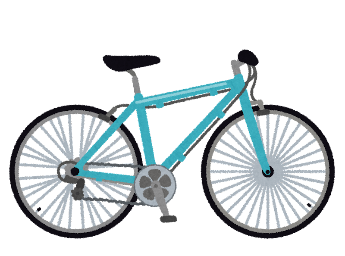 ＿＿＿＿＿＿＿＿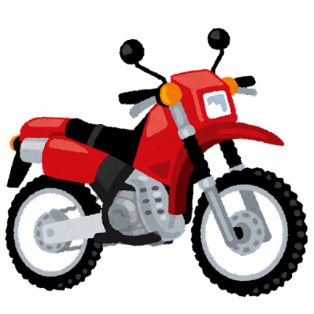 ＿＿＿＿＿＿＿＿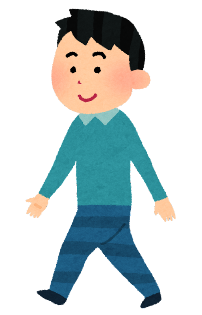 ＿＿＿＿＿＿＿＿時間(じかん)よみかた分よみかた1いちじかん1いっぷん2に　じかん2にふん3さん　じかん3さんぷん4よ　じかん4よんぷん5ご　じかん5ごふん6ろく　じかん6ろっぷん7なな　じかん7ななふん8はち　じかん8はっぷん9く　じかん9きゅうふん10じゅう　じかん10じゅっぷん